План - конспект дистанционного индивидуального занятия 
по автоматизации звука [Р] 
Цель: автоматизация звука [Р] в слогах, словах, предложениях.
Задачи:Образовательные:Упражнять в правильном произнесении звука [Р] в слогах, словах и предложениях, в слоговом анализе слов.Обучать элементам техники выразительных движений. Знать артикуляцию звука Р и его характеристику.Обучать определять место звука Р в слове (в начале, в середине, в конце).Развивать навыки звукового анализа и синтеза.Дать понятие о словах- родственниках.Коррекционно-развивающие:Развивать внимание, фонематический слух, артикуляционную и мелкую моторику.Развивать навыки звукового анализа и синтеза.Развивать мелкую и общую моторику, целостное восприятие.Развивать эмоционально-волевую сферу, коммуникативные навыки. Воспитательные:Воспитание критичности в стремлении к овладению правильной речью;Воспитание положительного интереса к логопедическим занятиям. Оборудование:Оргтехника: компьютеры (ноутбуки) для обеих сторон-участников. 
Подключение к Internet и к ZOOM.

1. Организационный момент. 
1. Приветствие ребёнка, создание установки к занятию.
2. Объявление темы занятия: упражняемся в проговаривании звука Р.

2. Психогимнастика  - Покажем, каким бывает настроение, выполним психогимнастику 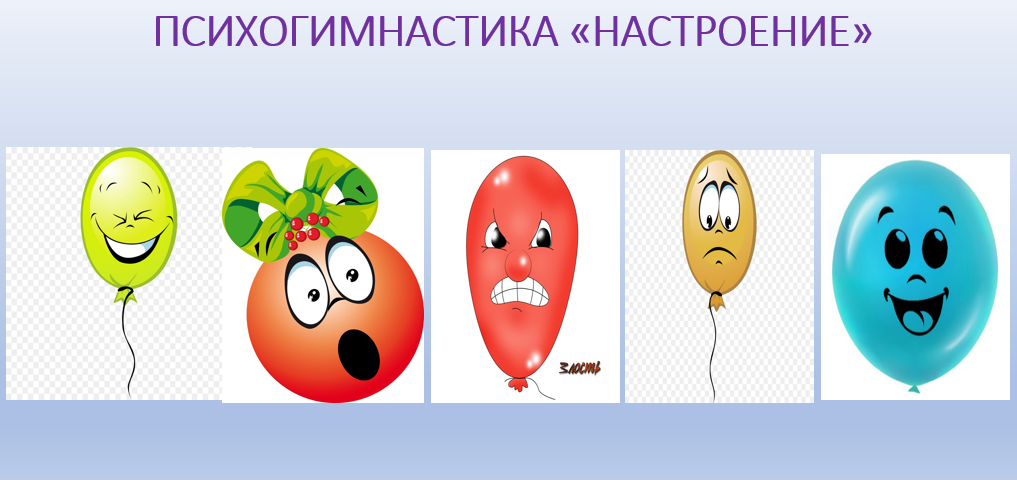 «Настроение»                     
 Мы умеем улыбаться!
 Мы умеем удивляться.
 Иногда мы чуть грустим,
 Но чаще улыбаемся!
 
3. Упражнения с карандашом - Подготовим пальчики: «Разогреем ладошки» (прокатывание гранённого карандаша между ладонями и «Альпинист» (перебирание карандаша по длине)

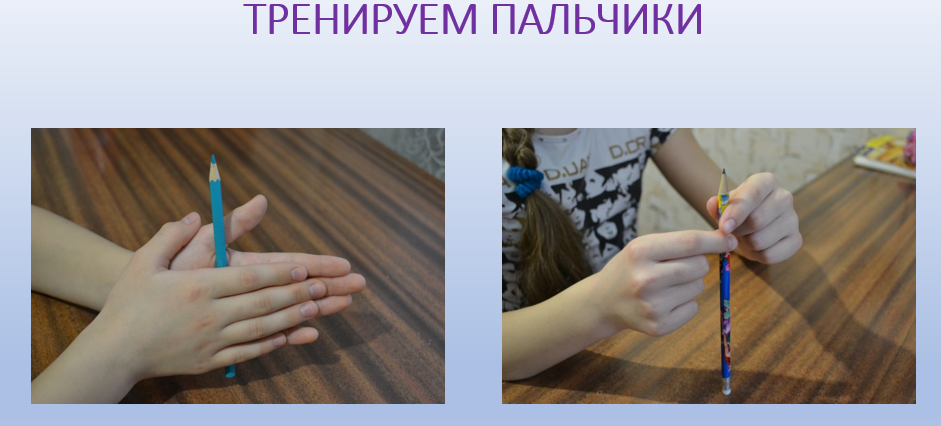 
4. Артикуляционная гимнастика - Сейчас нам нужно разбудить язычок!  
«Улыбочка» Покажу я вам лягушку,           «Дятел» Я по дереву стучу       
                      Потяну я губы к ушкам.                          Червячка добыть хочу
                      Даже если я устану                                   Хоть и скрылся под корой
                      Их тянуть не перестану!                           Всё равно он будет мой
«Вкусное варенье» Ели мы сегодня              «Маляр» Красим, красим потолок
                                 Вкусное варенье.                            Чтоб ровным был…
                                 А теперь по кругу                           И вот - удивлялись все потом:
                                 Мы оближем губы!                         Ах, какой красивый дом!
«Лошадка». Цок, цок, поскачу.                     «Грибок» Я такой большой грибок!
                     Быстрее ветра всех домчу!                         Быстро брошу в кузовок.



5. Автоматизация изолированного звука Р: - Поможем щенку порычать и добежать до цели!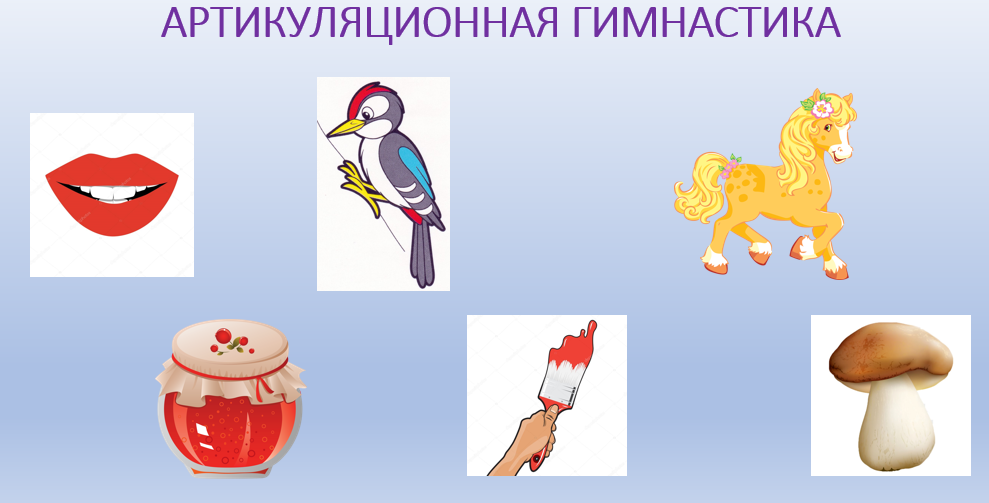 

6. Автоматизация звука Р в слогах и словах. 
Проговаривание слоговых рядов с нахождением слов-картинок с этим слогом.
Ра- рак, ракета              Ру – рубашка, ручка
Ро – рот, робот               Ры – рыба, рысь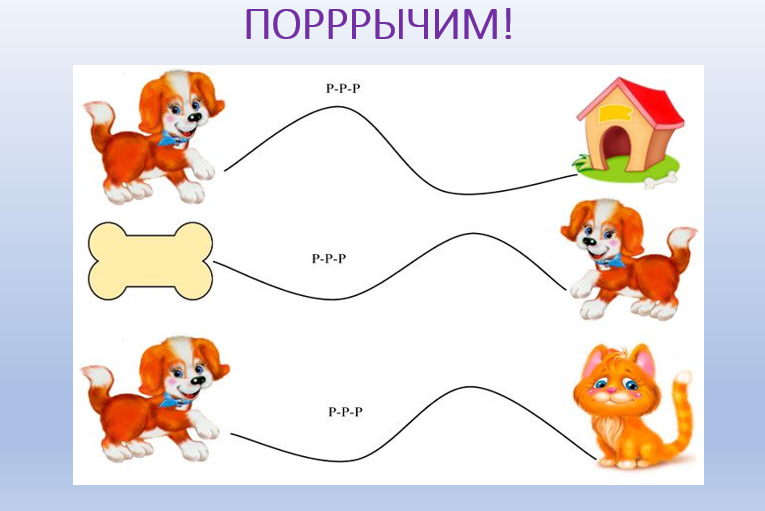 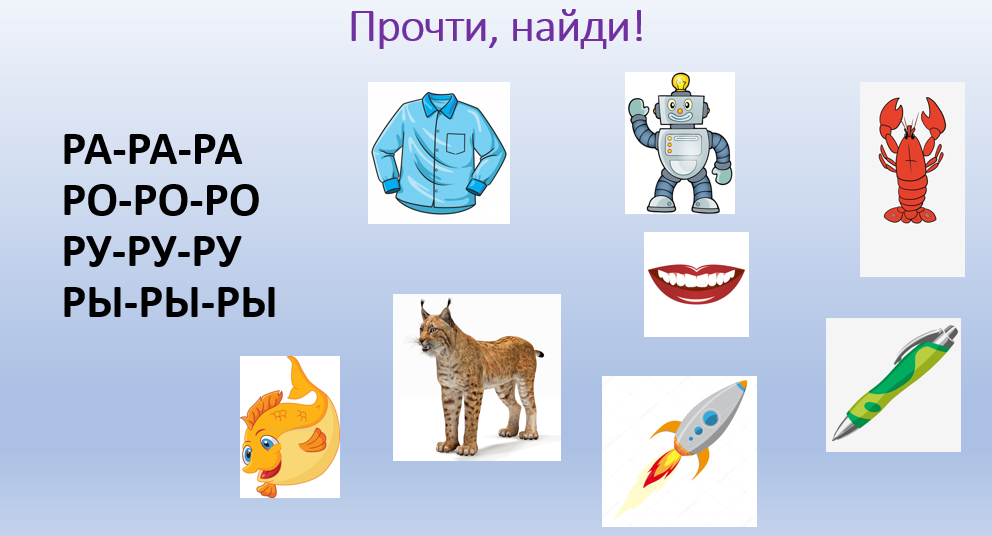 7. Гимнастика для глаз. Выполнение глазодвигательных движений по схемам
-картинкам.

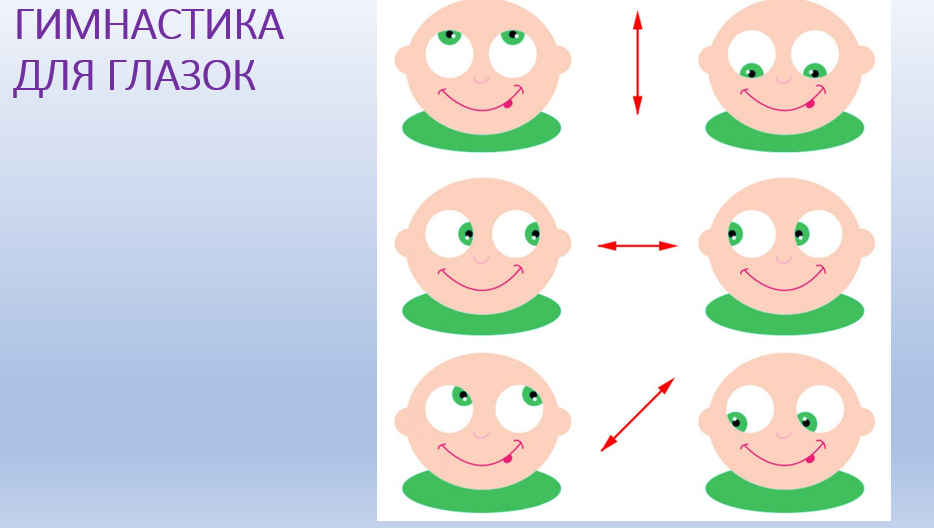 8.Автоматизация звука Р в сложных слогах со стечением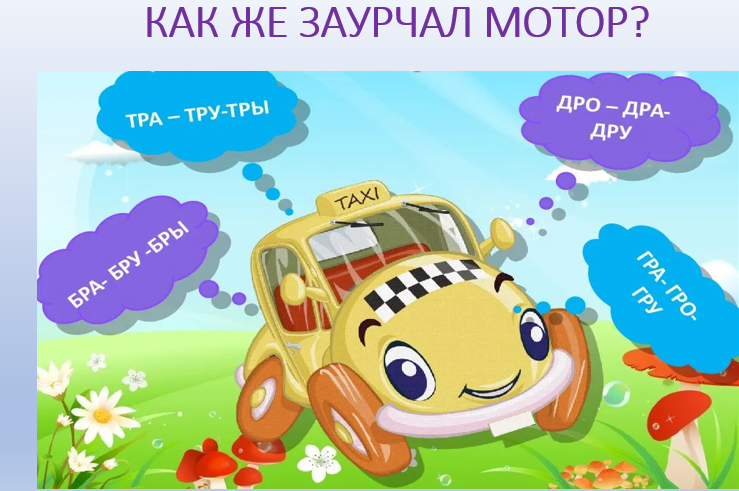 9. Упражнение в слоговом анализе слов со звуком Р.
- Нужно распределить пассажиров по вагонам: провести линии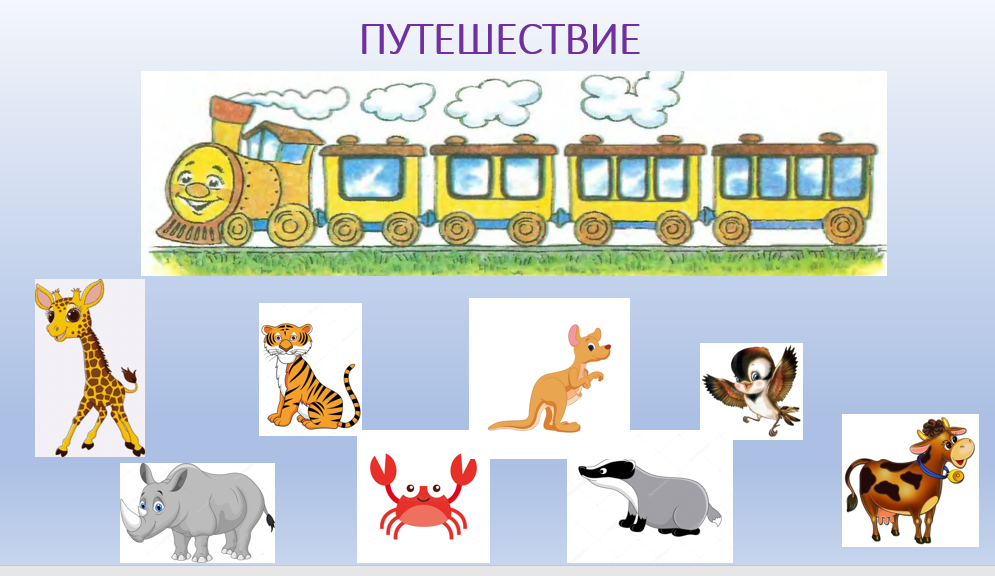 10. Упражнение в определении места звука Р в слове.
Мы со звуком Р играем,
Место звука определяем! Поставь букву в нужном месте.

11. Упражнение на внимание.
Прослушай стих- задачу и дай ответ.
Понятие о словах-родственниках. Это слова, которые звучат похоже. 
Барсук, барсучиха, барсучата.


12. Автоматизация звука Р в предложениях.
Рассказ цепной структуры. (Автор Любовь Филиппова) 
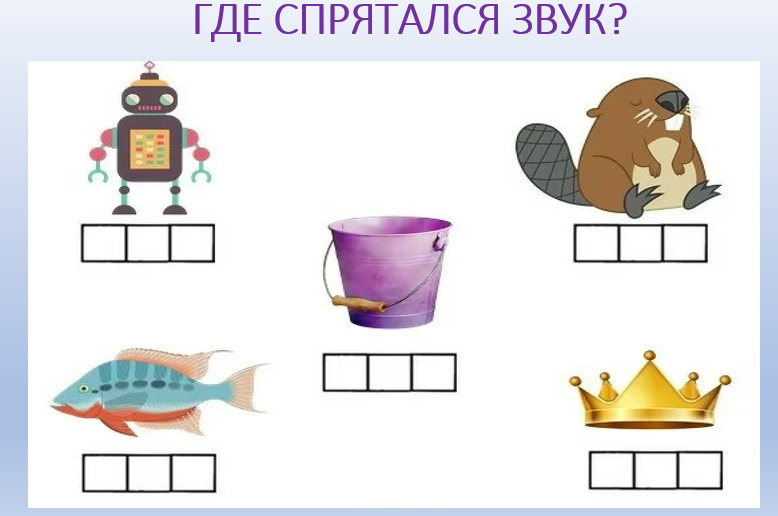 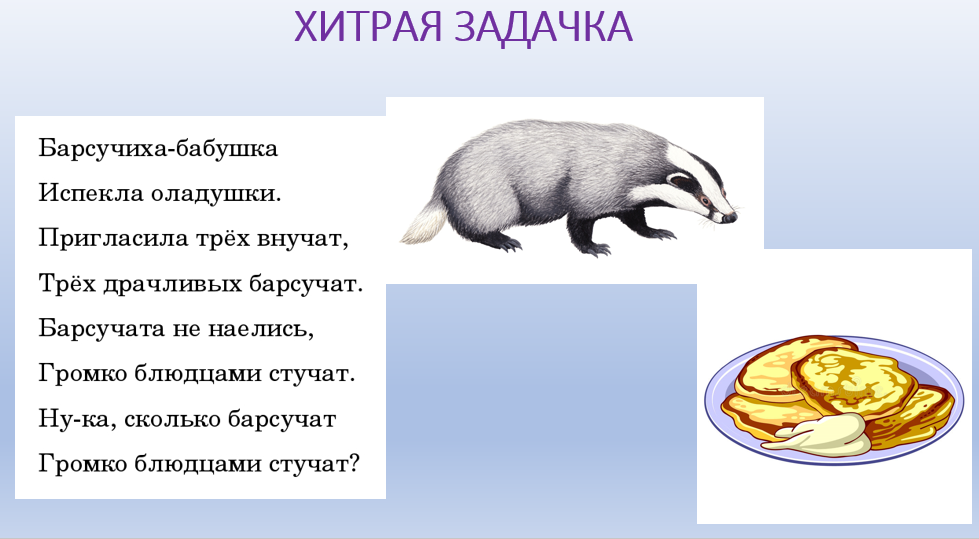 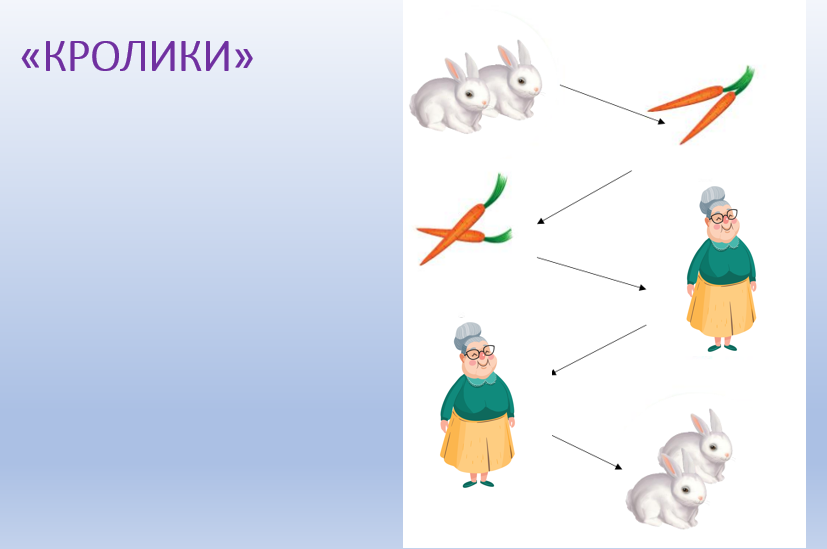 Трусливые кролики грызут морковку. 
Морковку вырастила добрая бабушка Ира.
Бабушка Ира любит своих трусливых кроликов. 
Рассказ читается педагогом 2-3 раза, затем пересказывается ребёнком.

13. Автоматизация звука Р в предложении
Проговаривание: Трое трубачей в трубы трубят (с использованием мнемотехники)
Домашнее задание: выучить дома эту скороговорку.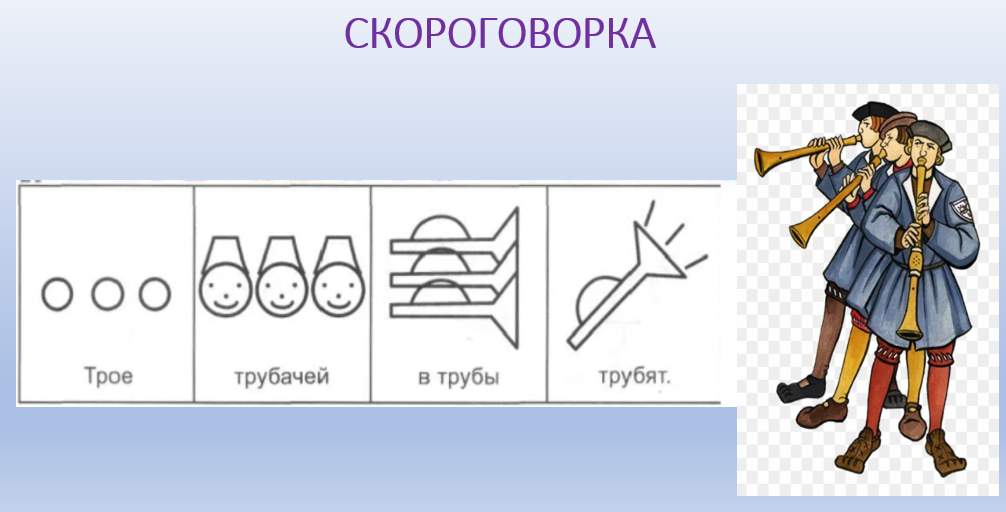 14. Рефлексия.

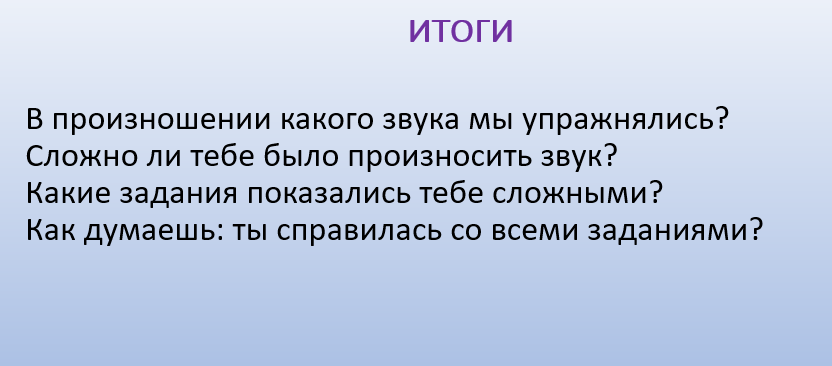 15. Оцени себя: выбери нужный смайлик
16. Ты – молодец!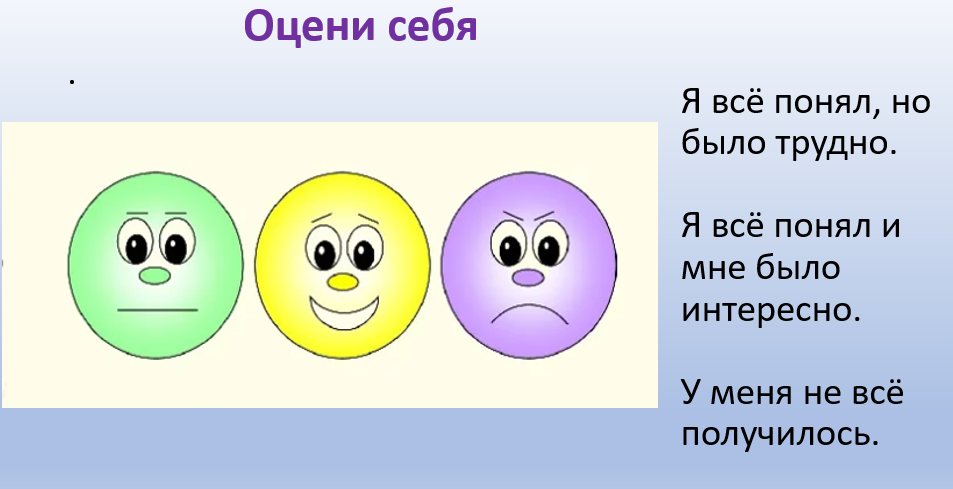 